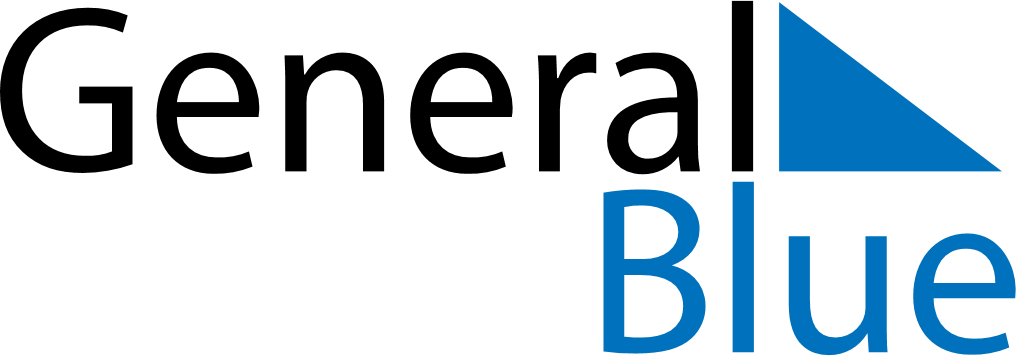 Weekly CalendarJuly 30, 2023 - August 5, 2023Weekly CalendarJuly 30, 2023 - August 5, 2023Weekly CalendarJuly 30, 2023 - August 5, 2023Weekly CalendarJuly 30, 2023 - August 5, 2023Weekly CalendarJuly 30, 2023 - August 5, 2023Weekly CalendarJuly 30, 2023 - August 5, 2023Weekly CalendarJuly 30, 2023 - August 5, 2023SundayJul 30SundayJul 30MondayJul 31TuesdayAug 01WednesdayAug 02ThursdayAug 03FridayAug 04SaturdayAug 055 AM6 AM7 AM8 AM9 AM10 AM11 AM12 PM1 PM2 PM3 PM4 PM5 PM6 PM7 PM8 PM9 PM10 PM